ТЕХНОЛОГИЧЕСКАЯ КАРТА № 20 / ОСП 3краткосрочной образовательной практикипо художественно-эстетическому развитию для детей 3-4 лет«Домашние животные»автор: Корепанова Наталья АнатольевнаМАДОУ детский сад №34 ОСП 3воспитатель Тематический план занятияПриложение 1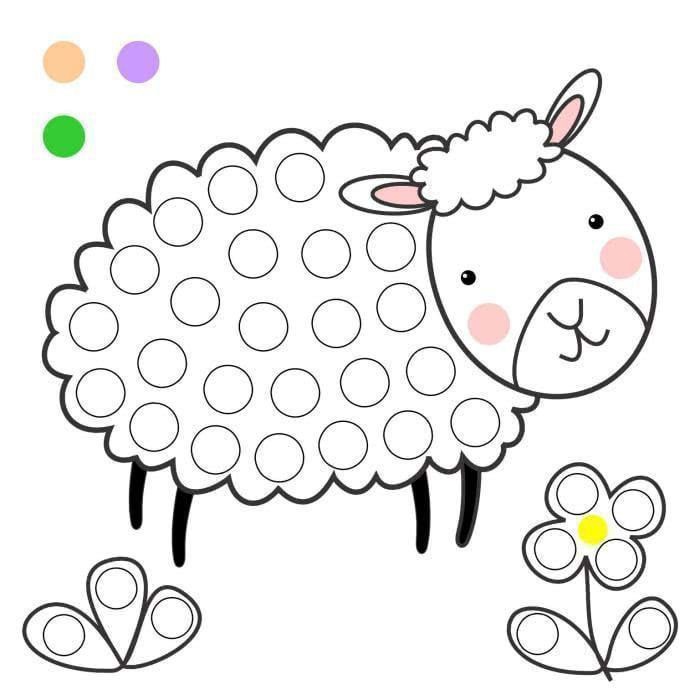 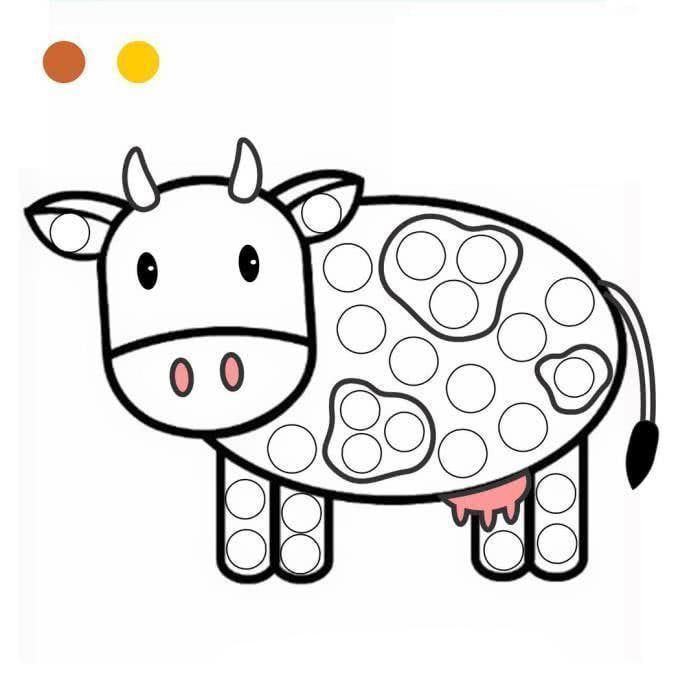 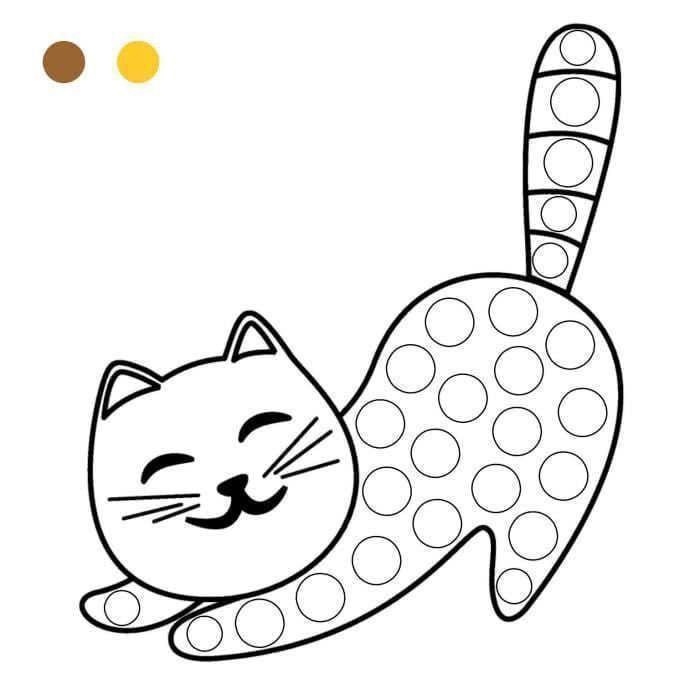 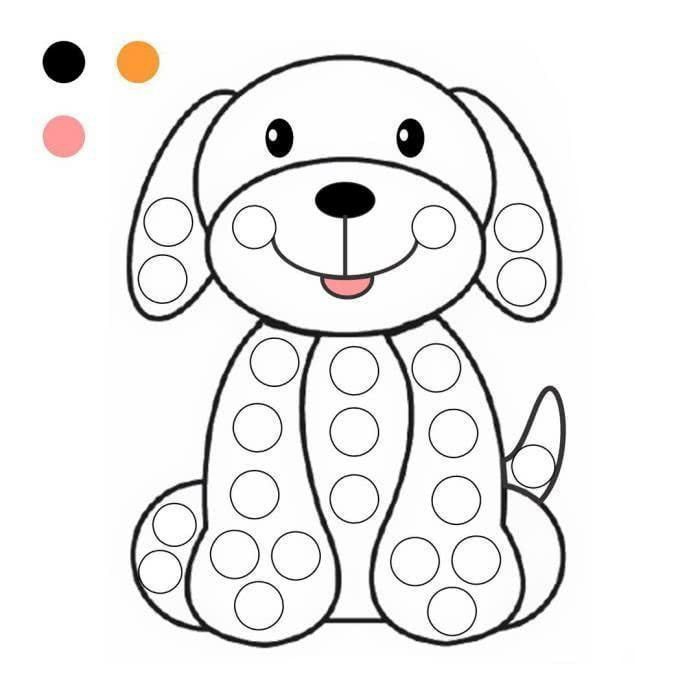 Аннотация для родителей (основная идея доступная для понимания, четко и лаконично формулированная) Польза для детей от рисования пальчиками огромна: развивается мелкая моторика, которая в свою очередь влияет на речь и память ребенка. Рисуя пальчиками, детки лучше воспринимают цвета, видят границы своей работы. В процессе творчества можно изучать цвета, формы, счет, разрисовывать животных и различные предметы, с которыми знакомится ребенок.Цель КОПУчить детей раскрашивать силуэты домашних животных нетрадиционными техниками рисованияКоличество часов КОП1 занятие по 10 минутМаксимальное количество участников4-5 человекПеречень материалов и оборудования для проведения КОПСтол, клеенка, листы бумаги с силуэтом домашних животных, цветные картинки с домашними животными, дом, загадки, влажные салфетки, краски, музыкальный рядПредполагаемые результаты (умения/навыки, созданный продукт)1.Дети умеют слушать воспитателя.2.Обогатится словарный запас.3.Выполняют движения в соответствии с текстом4. Раскрашивают изображенное животное аккуратно, не выходя за края, правильно подбирают цвет, вытирают руки салфетками.5.Любуются своими работами и работами сверстников.6.Освоят нетрадиционный прием рисования – пальчиком.Список литературы, использованной при подготовке КОП Янушко Е.А. «Рисование с детьми раннего возраста».-М.: Мозаика-Синтез, 2006г.Р.Г.Казакова «Занятия по рисованию с дошкольниками: Нетрадиционные техники, планирование, конспекты занятий».- М.: ТЦ Сфера, 2009г.ЗадачиДеятельность педагогаДеятельность детейПредполагаемый результат Тема: «Домашние животные»Тема: «Домашние животные»Тема: «Домашние животные»Тема: «Домашние животные»образовательная: Учить рисовать с помощью пальчиков.Закрепить название домашних животных. развивающая: Развивать связную речь, умение отгадывать загадки, любознательность.Расширять знания детей о домашних животных, словарь по теме.Развивать мелкую моторику рук, внимательность, творческое воображение.Развивать умение восхищаться своими результатами работы и результатами сверстников.воспитательная: Воспитывать старательность, усидчивость, любовь и бережное отношение к домашним животным.На столе стоит домик, воспитатель обращает внимание детей на него.-Сейчас я вам загадаю загадки, а вы догадаетесь, кто в домике живет.Я умею чисто мытьсяНе водой, а язычком.Мяу! Как мне часто снитсяБлюдце с теплым молочком! (Кошка)С хозяином дружит,Дом сторожит,Живет под крылечком,А хвост колечком. (Собака) Есть копыта и рога,Летом ходит на луга.Чтобы были все здоровы,Молоко дают (кто). (Коровы).Шубу тонкую в колечкахНосит тихая… (Овечка)Все эти животные живут рядом с человеком, поэтому они называются домашние животные. Давайте все вместе повторим - домашние животные.Беседа о пользе домашних животныхФизкультминутка «Серая лошадка»Цок, цок, цок, цок!Я лошадка - серый бок! (Поочередное топание одной ногой, затем другой.)Я копытцем постучу, (Ходьба на месте.)Если хочешь - прокачу! (Легкий бег на месте.)Посмотри, как я красива,Хороши и хвост и грива. (Руки на поясе, наклоны туловища влево-вправо.)Цок, цок, цок, цок,Я лошадка — серый бок! (Кружимся на месте.)А теперь я вам предлагаю раскрасить нашим животным шкурки, а то без шкурки животным холодно и неприятно.Раскрашивать мы с вами будем необычным способом -  пальчиками.Обмакните пальчик в краску и приложите к бумаге, вот так мы раскрасим  нашим животным шкурки.Воспитатель напоминает о вытирании пальчика салфеткой.Подведение итогов.Каким способом мы с вами рисовали?Кого рисовали?Каким цветом?Посмотрите, ребята, какие красивые рисунки у нас с вами получились.Воспитатель организует выставку детского творчества. Дети внимательно слушают педагога и отгадывают загадки, рассматривают игрушки домашних животных.Повторяют за воспитателемОтветыПовторяют за воспитателемДети выбирают листы с изображением животных и раскрашивают их.ОтвечаютРассматривают работыУмеют слушать педагога, рассматривать игрушки животных, отгадывают загадки, называют животных.Понимают, почему животные называются домашними.Отвечают на вопросы, дополняют ответы других детей.Выполняют  упражнения в соответствии с текстом.Раскрашивают изображенное животное аккуратно, не выходя за края, правильно подбирают цвет, вытирают руки салфетками.Отвечают на вопросы воспитателя, рассматривают изображения, выделяют наиболее понравившиеся рисунки.